МИНИСТЕРСТВО НАУКИ И ВЫСШЕГО ОБРАЗОВАНИЯ РОССИЙСКОЙ ФЕДЕРАЦИИ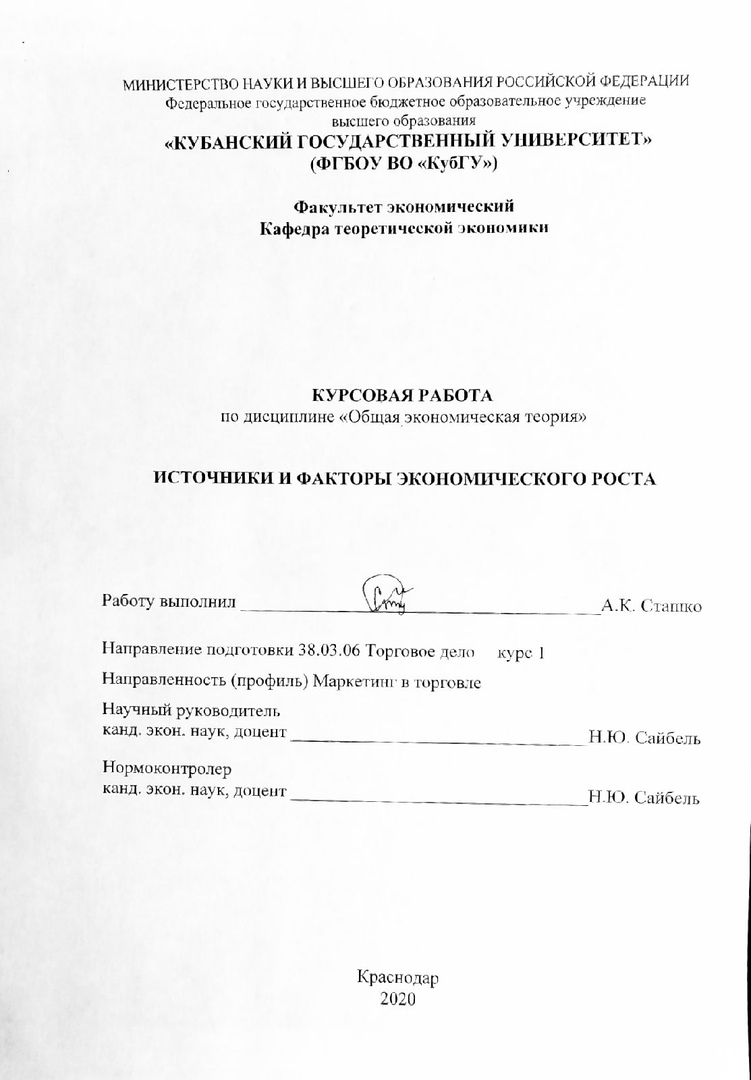 МИНЕСТЕРСТВО НАУКИ И ВЫСШЕГО ОБРАЗОВАНИЯ РОССИЙСКОЙ ФЕДЕРАЦИИФедеральное государственное бюджетное образовательное учреждениевысшего образования «КУБАНСКИЙ ГОСУДАРСТВЕННЫЙ УНИВЕРСИТЕТ»(ФГБОУ ВО «КубГУ»)Факультет экономическийКафедра теоретической экономикиКУРСОВАЯ РАБОТАпо дисциплине «Общая экономическая теория»ИСТОЧНИКИ И ФАКТОРЫ ЭКОНОМИЧЕСКОГО РОСТАРаботу выполнил ________________________________________А.К. СташкоНаправление подготовки 38.03.06 Торговое дело     курс 1Направленность (профиль) Маркетинг в торговлеНаучный руководительканд. экон. наук, доцент _________________________________Н.Ю. Сайбель Нормоконтролерканд. экон. наук, доцент _________________________________Н.Ю. Сайбель Краснодар 2020                                                                                                                                                                                      СОДЕРЖАНИЕВВЕДЕНИЕСтимулирование экономического роста, поддержание его темпов на стабильном и оптимальном уровне – это одна из важнейших долгосрочных целей экономической политики правительства любой страны. Но для достижения данных целей необходимо иметь четкое представление о том, что такое экономический рост, какие факторы его стимулируют, а какие, наоборот, сдерживают и какую, в конечном итоге, модель экономического роста выбрать для того, чтобы положительно повлиять на экономическое развитие своей страны.Выбор правильной модели экономического роста позволит государству выйти на траекторию устойчивого и сбалансированного роста в целях модернизации и догоняющего развития, перейти к инновационной стадии экономического развития и создания, соответствующей ей инфраструктуры постиндустриального общества. Актуальность темы курсовой работы обусловлена тем, что экономический рост представляет собой увеличение ВВП на душу населения, а увеличение темпов экономического роста приводит к повышению уровня доходов населения, снижению безработицы, увеличению доходов бюджета. Поэтому содействие увеличению темпов экономического роста является одной из самых основных задач экономической политики любого государства. Тема экономического роста и была, есть и будет актуальна во все времена, так как она касается как отдельно взятой личности, так и страны в целом, проблемы экономического роста занимают в настоящее время центральное место в экономических дискуссиях и обсуждениях, ведущихся представителями разных наций, народов и их правительств.Объектом исследования является экономический рост.Предметом исследования являются источники и факторы экономического роста.Целью данной работы является исследование сущности экономического роста, его факторов и моделей экономического роста, которые позволят государству повысить свой уровень благосостояния. Для достижения указанной цели в курсовой работе необходимо решить следующие задачи: Выявить сущность и источники экономического роста,Определить типы и факторы экономического poста,Рассмотреть модели экономического роста,          –    Изучить особенности экономического роста в России на современном этапе, и рассмотреть проблемы и перспективы экономического роста в России. Курсовая работа состоит из 2 разделов, введения, заключения и списка используемой литературы.В процессе выполнения работы использовались следующие методы исследования:          –  изучение научной литературы,          –  анализ научной литературы.Из вышесказанного можно сделать вывод, что проблемы экономического роста являются важными как для экономики страны в целом, так и для каждого человека, проживающего в этой стране.            1 Теоретические   аспекты   экономического   роста                                                                                                                                                      1.1 Понятие, сущность   и   источники   экономического   роста  
Экономический рост – это одна из основных макроэкономических целей, способом достижения которой является опережающий рост национального продукта по сравнению с ростом населения.Сущность экономического роста состоит в разрешении и воспроизведении на новом уровне основного противоречия экономии: между ограниченностью производственных ресурсов и безграничностью общественных потребностей. Разрешается это противоречие двумя основными способами: во-первых, за счет увеличения производственных возможностей, во-вторых, за счет наиболее эффективного использования имеющихся производственных возможностей и развития общественных потребностей. Экономический рост позволяет одновременно увеличивать наличные ресурсы, текущее потребление, а также новые дополнительные вложения в дальнейшее развитие производства [2].Растущая экономика обладает большей способностью удовлетворять новые потребности и решать социально-экономические проблемы как внутри страны, так и на международном уровне.Рассматривая экономический рост с точки зрения интересов всего общества, можно выделить две его основные цели: повышение материального благосостояния населения и поддержание национальной безопасности. Но несмотря на то, что существуют аргументы против роста, в целом это положительное явление, которое позволяет обществу более полно реализовать поставленные цели, осуществлять новые широкомасштабные программы [3].Источники экономического роста – это условия, способствующие повышению объемов национального производства и уровня жизни населения страны.

            К ним относятся факторы производства (труд, капитал,  природные ресурсы), которые делают экономический рост возможным, а также технология их соединения. Расширенное толкование источников экономического роста включает четыре вида экономического потенциала: человеческий (лежащий в основе фактора «труд»), производственный (связан с фактором «капитал»), природный, а также технологический, или научно-технический потенциала. Технический прогресс и инновации, которые способствуют повышению отдачи от всех факторов - труда, земли и капитала. Исходя из способа воздействия: прямые и косвенные. К прямым относят численность и качество трудовых ресурсов, качество и количество природных ресурсов, величину основного капитала, уровень технологического развития, наличие и развитость предпринимательских способностей. К косвенным источникам экономического роста обычно относят степень монополизации рынка, доступность кредитных ресурсов, налоговую систему, инвестиционный климат.Основываясь на типе двигателей экономического роста, выделяют экономические и неэкономические источники. Экономические: используемые ресурсы, их качество и количество, эффективность кредитно-банковского сектора, инвестиционный климат, неэкономические: климатические, политические, социально-культурные и прочие [9].Таким образом, экономический рост – это процесс, который не может рассматриваться однозначно. Как и любое другое явление, он имеет положительные и отрицательные стороны.С одной стороны, экономический рост ведет к увеличению материальных благ, расширяет перспективы инвестиционного и потребительского характера, дает возможность преодолеть ресурсные ограничения, а следовательно, раздвигает рамки национального производства. В определенном смысле показатель экономического роста, т.е. темп роста реального объема производства, рассматривается как показатель экономического благосостояния страны. С другой стороны, отрицательные стороны экономического роста позже следует учитывать: загрязнение окружающей среды, промышленный шум и выбросы, транспортные заторы. 1.2 Типы и факторы экономического роста В экономической теории рассматриваются различные подходы к классификации типов экономического роста. В зависимости от движущих сил выделяют два основных типа: экстенсивный и интенсивный.Экстенсивный тип – экономический рост на основе количественного увеличения экономического потенциала страны неизменного качества и эффективности. Иначе говоря, экстенсивный рост имеет место в случае увеличения количеств применяемых факторов производства при неизменной технологии их соединения. Этот тип характеризуется количественным увеличением экономических ресурсов (факторов производства): строительством новых предприятий, электростанций, дорог, вовлечением в хозяйственный оборот новых земель, трудовых и природных ресурсов и т. д.При экстенсивном типе экономического роста увеличение общественного продукта происходит за счет количественного увеличения факторов производства:– увеличения числа занятых работников без повышения их квалификации,– расширения потребления материальных факторов производства: сырья, материалов, топлива, земельных угодий без увеличения эффективности их использования,– роста капитальных вложений без соответствующего улучшения технологии.В условиях экстенсивного роста изменение соотношения между его факторами происходит сравнительно равномерно и достижение максимума производства продукции ставится в зависимость главным образом от состояния экономических ресурсов, особенно от сочетания затрат труда и капитала, и лишь в определенной степени от научно-технического прогресса Однако экстенсивный рост – более простой тип экономического роста. Его главное достоинство заключается в том, что он обеспечивает наиболее легкий путь повышения темпов хозяйственного развития, позволяет сравнительно быстро и относительно дешево наращивать экономический потенциал страны. Интенсивный тип – экономический рост на основе повышения качества (эффективности) экономического потенциала страны при неизменном количестве используемых факторов производства.При интенсивном типе роста главное – повышение производственной эффективности, рост отдачи от использования всех факторов производства, хотя количество применяемого труда, капитала и др. может оставаться неизменным. Главное здесь – совершенствование технологии.Интенсивный экономический рост представляет собой рост производства за счет более эффективного использования наличных факторов производства:– расширения производства материальных благ и услуг за счет внедрения новых, более эффективных технологий, посредством обновления основных средств производства. Иначе говоря, за счет внедрения в производство достижений научно-технического прогресса; – улучшения организаций производства (новая структура хозяйственных связей, управления, маркетинга, кооперации) и, как результат, – повышение его эффективности; – совершенствования использования основных и оборотных фондов, ускорения их оборачиваемости, ускоренной амортизации и т. д.;– постоянного роста квалификации рабочей силы и совершенствования научной организации труда [1].Таким образом, экстенсивный тип экономического роста заключается в простом количественном увеличении факторов производства, а интенсивный тип - в качественном улучшении их использования, совершенствовании науки и технологии. Конечно же, бывают моменты, когда и тот, и другой пути развития неизбежны, но в таком случае они, как минимум, должны переплетаться. На практике обычно имеет место смешанный тип экономического роста с преобладанием экстенсивной или интенсивной составляющей. Например, строительство нового завода с более совершенным оборудованием связано как с экстенсивным ростом (новый завод дает увеличение запаса капитала в стране), так и с интенсивным (новый капитал является более производительным). Факторы экономического роста – это причины, рождающие экономический рост. Это те явления и процессы, которые определяют возможности увеличения реального объема производства, повышения эффективности и качества роста.Факторы экономического роста взаимосвязаны и переплетены. Так, труд весьма производителен, если работник использует современное оборудование и материалы под руководством способного предпринимателя в условиях хорошо работающего хозяйственного механизма. Поэтому точно определить долю того или иного фактора экономического роста достаточно сложно. Более того, все эти крупные факторы являются комплексными, состоят из ряда более мелких элементов, вследствие чего факторы можно перегруппировывать. Так, по внешнеэкономическим и внутриэкономическим элементам можно выделить внешние и внутренние факторы, например, капитал делится на поступающий в страну извне и на мобилизуемый внутри страны, а последний можно разделить на используемый внутри страны и на вывозимый за ее пределы.Факторы оказывают как прямое, так и косвенное воздействие на экономический рост, поэтому по способу воздействия на экономический рост различают прямые и косвенные факторы. Прямыми считаются факторы, которые делают рост физически возможным и определяющих динамику совокупного производства и предложения. В эту группу входят факторы предложения:– увеличение численности и повышение качества трудовых ресурсов,– рост объема и улучшение качественного состава основного капитала,– совершенствование технологии и организации производства,– повышение количества и качества вовлекаемых в хозяйственный оборот природных ресурсов,– рост предпринимательских способностей в обществе.Косвенные факторы – это условия, позволяющие реализовать имеющиеся у общества возможности к экономическому росту. Они могут способствовать реализации потенциала, заложенного в прямых факторах, или ограничивать его. Такие условия создаются факторами спроса и распределения:1   снижением степени монополизации рынка,2   снижение налогов на прибыль,3   эффективностью кредитно-банковской системы,4 ростом потребительских, инвестиционных и государственных расходов,5   расширением экспортных поставок,6   уменьшение цен на производственные ресурсы.Если изменения косвенных факторов происходят в обратном направлении: увеличивается степень монополизации рынков, растут налоги, то экономический рост будет сдерживаться. Так резкое удорожание производственных ресурсов после ослабления государственного регулирования в области ценообразования в нашей стране явилось одной из причин, стимулирующих промышленные, я к снижению реальных объемов производства и занятости [1].Также можно выделить следующие факторы экономического роста: 1 Наличие природных ресурсов в количественном и качественном аспектах.2 Количество трудовых ресурсов и их качественное состояние (образовательный и квалификационный аспекты).З Объем основных производственных фондов (капитала) и их техническое состояние (изношенность, производительность, надежность).4 Технология (ее новизна, внедряемость, результативность, окупаемость).Указанные четыре фактора называются факторами предложения, так как именно их предложение делает экономический рост физически возможным.5 Степень полноты и эффективности использования природных, производственных и трудовых ресурсов.6 Эффективное и справедливое распределение растущего объема ресурсов и растущего объема реальной продукции.Природные ресурсы в качестве условий производства ограничены запасами в природе, их количество и доступность постепенно снижаются. Общество должно учитывать это обстоятельство. Растущие масштабы вовлечения природных ресурсов в производство и несовершенство их переработки и использования порождают проблемы, приобретающие глобальное значение. Их можно разделить на две группы. Первая связана с иссякаемостью природных запасов. Пока общественное производство не столь активно развивалось, человек брал все. Со временем проблема исчерпаемости ресурсов приобретала Мировой уровень.Вторая группа проблем связана с последствиями использования ресурсов. Последние полтора века прогресс в производительных силах привел к настоящему экологическому кризису. Экологи оценивают сложившуюся ситуацию как критическую. С экономической точки зрения сохранение окружающей среды ведет к дополнительным затратам на устранение отрицательных последствий использования ресурсов или их предупреждение. Необходимость этих мер вступает в противоречие со стремлением получить максимальную прибыль, достижение которой осуществляется путем снижения издержек производства. Природные ресурсы являются источником роста с количественной стороны, обеспечивая растущие объемы производства, а с качественной стороны источником роста выступает весь комплекс прилагаемых мер по оптимизации их использования. В условиях рыночной экономики широкое распространение получила теория трех факторов производства, родоначальником которой был Ж. – Б. Сэй. Суть ее заключается в том, что в создании стоимости продукта принимают участие три фактора производства: труд, капитал и земля (природные ресурсы). От факторов совокупного спроса зависит реализация выросшего национального продукта, т.е. все элементы совокупного спроса должны обеспечивать полную занятость всех увеличивающихся ресурсов. Кроме того, к факторам, связанным с совокупным спросом, относится и эффективное распределение ресурсов.Важнейшим из факторов являются затраты труда. Этот фактор определяется, прежде всего, численностью населения страны. Однако часть населения не включается в число трудоспособных и не выходит на рынок труда, к ней относятся учащиеся, пенсионеры, военнослужащие и т.д. Желающие работать образуют так называемую рабочую силу. Кроме того, в составе рабочей силы выделяются безработные, т.е. те, кто имеет желание работать, но не может найти работу. Однако изменение затрат труда числом занятых не в полной мере отражает действительное положение вещей. Наиболее точным измерителем затрат труда является показатель количества отработанных человека-часов, позволяющий учесть суммарные затраты рабочего времени. Увеличение затрат рабочего времени зависит от ряда факторов: от темпов прироста населения, от желания работать, от уровня безработицы, уровня пенсионного обеспечения и т.п. Все факторы меняются во времени и по странам, создавая исходные различия в темпах и уровнях экономического развития. Наряду с количественными факторами важную роль играет качество рабочей силы и соответственно затрат труда в процессе производства. По мере возрастающего образования и квалификации работников происходит повышение производительности труда, что способствует повышению уровня и темпов экономического роста. Иначе говоря, затраты труда могут расширяться без какого-либо увеличения рабочего времени и численности занятых, а лишь за счет повышения качества рабочей силы.Другим важным фактором экономического роста является капитал — это оборудование, здания и товарные запасы. Основной капитал включает и жилой фонд, потому что люди, живущие в домах, извлекают выгоду из услуг, предоставляемых домами. Фабричные здания и конторы с их оборудованием являются факторами производства, потому что работники, вооруженные большим количеством машин, будут производить больше товаров. Товарные запасы также вносят свой вклад в производство.Затраты капитала зависят от величины накопленного капитала. В свою очередь, накопление капитала зависит от нормы накопления: чем выше норма накопления, тем больше (при прочих равных условиях) размеры капиталовложений. Прирост капитала также зависит и от размаха накопленных активов - чем они больше, тем меньше, при прочих равных условиях, скорость увеличения капитала, темп его роста. Так, например, размеры накопленного капитала в США и странах Западной Европы велики и темпы его роста в 3 – 5 раз ниже, чем в таких странах, как Южная Корея, Бразилия, Тайвань и др., где процесс накопления начался сравнительно недавно.При этом следует иметь в виду, что объем основного капитала, приходящего на одного работника, т.е. капиталовооруженность, является решающим фактором, определяющим динамику производительности труда. Если за определенный период возрастал объем капиталовложений, а численность рабочей силы увеличилась в большей степени, то производительность труда будет падать, так как сокращается капиталовооруженность каждого работника.Важным фактором экономического роста является земля, а точнее, количество и качество природных ресурсов. Очевидно, что большие запасы разнообразных природных ресурсов, наличие плодородных земель, благоприятные климатические и погодные условия, значительные запасы минеральных и энергетических ресурсов вносят весомый вклад в экономический рост страны.Однако наличие обильных природных ресурсов не всегда является самодостаточным фактором экономического роста. Например, некоторые страны Африки и Южной Америки обладают существенными запасами природных ресурсов, но до сих пор состоят в списках отсталых стран. Это означает, что только эффективное использование ресурсов ведет к экономическому росту [10].Научно-технический прогресс является важным двигателем экономического роста. Он охватывает целый ряд явлений, характеризующих совершенствование процесса производства. Научно-технический прогресс включает в себя совершенствование технологий, новые методы и формы управления и организации производства. Научно-технический прогресс позволяет по-новому комбинировать данные ресурсы с целью увеличения конечного выпуска продукции. При этом, как правило, возникают новые, более эффективные отрасли. Увеличение эффективного производства становится основным фактором экономического роста [9].Экономический рост выступает всегда как результат действия экономических и неэкономических факторов. К последним относятся военно-политические, географические, климатические, национальные, демографические, культурные и т. д. Влияние тех или иных факторов может быть более или менее заметным, но уравновесить их невозможно, тем более в их совокупности. Тому хороший ли, но весьма наглядный пример - наша Россия. Совершенно очевидно, что влияние этих факторов может быть как негативным, так и позитивным.Таким образом, взаимодействие факторов экономического роста зависит часто от внешнего влияния на их поведение, в первую очередь, со стороны государственного управления, которое можно выделить в качестве надстроечного фактора. Государственные программы экономического развития включают цели обеспечения экономического роста. Государство как минимум обеспечивает правовую основу отношений. А это по – разному может влиять на протекание экономических процессов. В данном случае речь идет о степени влияния государства на экономические процессы, о формах и методах госрегулирования. Очевидно, что эти факторы, каждый сам по себе, влияют на рост, но особенно эффективно они влияют во взаимодействии, т. к. они тесно переплетены. и другим финансовым институтам. 1.3 Модели экономического роста Модели экономического роста – это экономико-математические модели, описывающие изменение во времени экономических показателей, характеризующих развитие и рост экономики в целом, ее отраслей, отдельных экономических субъектов. Современные модели экономического роста сформировались на основе двух источников – кейнсианской теории макроэкономического равновесия и неоклассической теории производства. Эти два источника обусловили возникновение двух основных направлений в теоретических исследованиях проблем экономического роста кейнсианского и классического.– Кейнсианская модель экономического роста. Модели экономического роста кейнсианской школы используют преимущественно тот же логический инструментарий, что и модели долгосрочного равновесия той же школы. Здесь анализ спроса находит свое соединение с факторами предложения, что позволяет выявить условия обеспечения их динамического равновесия. В роли стратегической переменной, позволяющей осуществлять управление ростом национальной экономикой, выступают инвестиции. Кейнсианские модели экономического роста –  модель Е. Домара была разработана в конце 1940-х гг. Согласно данной модели, производственная технология предстает в виде производственной функции Леонтьева и характеризуется непрерывной предельной производительностью капитала. При этом условно считается, что труд на рынке не выступает в роли дефицитного ресурса. В основе данной модели лежит предпосылка о том, что рынок труда характеризуется избыточным предложением, в виду чего наблюдается постоянство цен. Капитал не покидает пределы национальной экономики. Норма сбережений – постоянны. Объемы общественного производства определяются лишь одним ресурсом – капиталом. В целях упрощения модели инвестиционный лаг приравнивается к нулю. Вторая модель Харрода была создана в 1939 году. В ее состав входит эндогенная функция инвестиций, основанная на принципах предпринимательских ожиданий и акселератора. В соответствии с данной моделью предприниматели, исходя из тенденций рынка, самостоятельно определяют масштабы производства: если в предшествующий период предложение превышало спрос, то темпы роста производства снижаются; если спрос доминировал над предложением, то темпы роста производства увеличиваются; если в прошлом периоде спрос соответствовал предложению, то темпы роста объемов производства неизменны. На практике обе эти модели часто объединяют в так называемую модель Харрода – Домара. Так или иначе, они позволяют говорить о том, что темпы экономического роста при заданных технических условиях производства, определяются предельной склонностью к сбережению. Существование же динамического равновесия возможно даже в условиях частичной занятости [3]. – Неоклассическая модель экономического роста.Базовые модели опираются на функцию производства, отражающую зависимость между уровнем производства и величиной трудовых и капитальных ресурсов при заданном состоянии технологий. Неоклассические модели экономического роста – модель Р. Солоу была создана американским экономистом в 1956 году. Именно она подтолкнула ученых к проведению исследования в сфере неоклассических моделей, в основе которых лежит совершенная конкуренция и непрерывная взаимозаменяемость между основными факторами производства (трудом и капиталом). Модель Солоу исходит из возможности равновесного роста экономики в условиях развития полной занятости, полного использования капитала и соответствия совокупных объемов спроса и предложения и достижения его устойчивости. В качестве дополнения данной модели английским экономистом Дж. Мидом была разработана новая модель, опирающаяся на анализ экономического роста в условии технического прогресса. Типы технического прогресса согласно модели Дж. Мида: каждый из типов технического прогресса, способен видоизменять процесс, уравновешивающий труд и капитал, изменяя при этом норму замещения. Вне зависимости от его характера, темпов и направлений, механизмы достижения одной занятости и стабильных темпов экономического роста, изложенных в модели Солов, сохраняются. Так или иначе, особое внимание в рамках данном модели уделяется изучению факторов, которые определяют темпы роста национальной экономики. Всю их совокупность принято делить на две группы: рост склонности к сбережению и темп накопления капитала [6].Таким образом, главный минус этих моделей в том, что они предусматривают некоторые условия, что изначально отодвигает результат от реальных процессов. Классические модели предусматривают незначительное вмешательство государства в рыночные отношения. Результаты и факторы роста обусловлены:– частной собственностью,– конкуренцией,– эффективностью использования природных ресурсов и т. д.Кейнсианские модели основаны на активное вмешательство государства. На данный момент Кейнсианские модели не удовлетворяют требованиям современной жизни. Это видно даже из того, что эти модели являются ограниченными.2 Экономический рост в России: проблемы, тенденции и перспективы2.1 Особенности экономического роста в России на современном этапе За последние 11 лет (с 2008 – 2019 г.) российская экономика выросла на 7%, тогда как мировая экономика – на 36%. За эти годы развитые экономики показали темпы роста вдвое выше темпа роста российской экономики. А темпы роста развивающихся экономик превзошли его более чем в 7 раз. Доля России в мировом ВВП по ППС снизилась с 3,95% в 2008 г. до 3,18% в 2019 году.
           Итоги экономического развития России за прошедшие пять лет оказались худшими по сравнению с остальными сырьевыми экономиками (за исключением Венесуэлы). Например, ВВП России в 2017 г. остался на уровне 2012 г., тогда как ВВП остальных сырьевых экономик за 2013 – 2017 гг. увеличился в среднем на 13%.Экономический спад 2015 – 2016 гг., наблюдавшийся в российской экономике на фоне падения мировых цен на углеводороды, не был характерен для большинства остальных сырьевых экономик. Основной причиной замедления экономического роста в России в 2013 – 2015 гг. было сокращение валового накопления. Кроме того, в 2015 г. произошло существенное торможение потребительского спроса. В остальных сырьевых странах в этот период инвестиционный и потребительский спрос продолжал расширяться. Кроме того, намного больший вклад в динамику ВВП наблюдался со стороны государственных расходов. Высокие процентные ставки на фоне общей высокой нагрузки на бизнес привели к серьезному спаду инвестиций.Девальвация, падение доходов, отсутствие поддержки со стороны государства и высокие ставки по депозитам сыграли ключевую роль в спаде потребительского спроса.Новая «экономическая нормальность»:–  Длительный период низких темпов  экономического  роста  обострил вопрос о конкурентоспособности России в мировой экономике. 
          – Сохранение экономической инерции ставит под угрозу весь сложившийся комплекс национальных  интересов страны. Реализация пассивного сценария развития экономики неприемлема, прежде всего, потому, что он ограничивает свободу действий в области безопасности, экономики, социальной политики и лишает страну возможности безусловной защиты сложившейся системы национальных интересов. Главная задача новой экономической политики государства – перейти от задач макроэкономической стабилизации к стабильному росту. Главный источник роста – инвестиции в реальный сектор экономики.  Каждый новый уровень развития экономики требует преодоления определенной инерции и ограничений развития и концентрации ресурсов на наиболее важных направлениях. В связи с этим любая конструктивная стратегия экономического развития должна носить эшелонированный характер.  Деньги для проведения активной экономической политики. Устойчивый остаток средств на депозитах в Банке России в 2019 году составил около 670 млрд. рублей. Учитывая, что одним рублем резервных денег обслуживается в условиях 2016 – 2018 гг. оборот около 9 – 11 рублей клиентских средств мы получаем не менее 6 трлн. рублей дополнительного кредита в нефинансовый сектор при использовании имеющейся избыточной ликвидности [4]. Таким образом, тем не менее, но   российская экономика сильно пострадала. Такой результат стал следствием не только низкого уровня изменения российской экономики, но и характера политики финансово – экономического блока, целью которого в последние годы была   макроэкономическая   стабильность, а   не   рост   и развитие экономики. В качестве ориентиров были выбраны сбалансированный бюджет и    низкая инфляция. В   итоге, Россия столкнулась с «новой нормальностью», в которой не  только  развивающиеся  страны, но и  мировая  экономика, и развитые страны растут  быстрее.2.2 Современные проблемы экономического ростаСегодня отчетливо видны проблемы, препятствующие стабильному и долгосрочному экономическому росту: нынешнюю ситуацию в российской экономике следует характеризовать как затяжную стагнацию: рост ВВП в среднем за 2014 – 2019 гг. – всего на 0,5%, промышленности – на 0,7%; сокращение инвестиций, розничного товарооборота, экспорта и импорта.Сегодня видны проблемы, препятствующие стабильному и долгосрочному экономическому росту: – низкая эффективность государственного управления. Одним из наиболее серьезных препятствий экономическому росту в России в настоящее время является слабая институциональная среда, в том числе недостаточно высокий уровень защиты прав собственности и неэффективное функционирование судебной системы, – Избыточным остается вмешательство органов власти в деятельность хозяйствующих субъектов. При этом государство не обеспечивает предоставление в достаточной степени высокого качества услуг. Отсутствуют эффективные механизмы гражданского контроля за принятием решений по основным направлениям социально – экономического развития, – отсутствие условий и стимулов для развития человеческого капитала. Демографическая ситуация в стране характеризуется крайне низким уровнем рождаемости, не обеспечивающим простого воспроизводства населения, высоким уровнем смертности, неэффективным использованием миграционного потенциала, что не соответствует стратегическим интересам Российской Федерации и представляет угрозу национальной безопасности России, – Сокращение численности населения не позволяет обеспечить формирование квалифицированных трудовых ресурсов, необходимых для развития материального и интеллектуального потенциала Российской Федерации, и способствует усилению технологической зависимости России от иностранных государств, – В целях обеспечения доступности и повышения качества медицинских, социальных и образовательных услуг требуется модернизация здравоохранения, образования и социальной сферы, направленная на обеспечение соответствия государственных гарантий медицинской помощи, образовательных стандартов, форм социальной поддержки имеющимся финансовым ресурсам, – низкий уровень конкуренции и высокая доля нерыночного сектора. Остается достаточно высокой доля нерыночного сектора в отдельных отраслях экономики, сохраняется непрозрачность деятельности субъектов естественных монополий, что не позволяет полностью сформировать рыночную среду, – неравномерное осуществление реформ на региональном и муниципальном уровнях. Существующие ограничения на межрегиональное перемещение факторов производства, связанные с неразвитостью рынков жилья, капитала и транспортной инфраструктуры, снижают эффективность экономических связей между регионами Российской Федерации,– низкий уровень объединения российской экономики в международные экономические отношения. Современный этап развития мировой экономики характеризуется растущим уровнем глобализации. Важную роль играет не только объем внешнеторгового оборота, но и участие в международных экономических процессах, место российской экономики в мировых "цепочках" создания добавленной стоимости,– Российская экономика характеризуется крайне невысокой степенью увеличение количества видов и наименований продукции и услуг, предназначенных для экспорта, неэффективным использованием конкурентных преимуществ в экспорте услуг и продукции наукоемких отраслей. Слабая диверсификация российской экономики, создающая высокую зависимость от мировой конъюнктуры цен на основные экспортные товары,– Структура российской экономики характеризуется низкой долей продукции малых и средних предприятий в валовом внутреннем продукте. Значительная часть малого бизнеса остается «в тени», не регистрируясь и не платя налоги.Отсутствие эффективных связей между наукой и производством не позволяет российской экономике эффективно конкурировать в высокотехнологичных отраслях – отраслях с наиболее высоким уровнем добавленной стоимости. Использование научных достижений в производстве остается на низком уровне [4].С целью решения указанных проблем Правительство Российской Федерации будет принимать меры, направленные на дальнейшее осуществление институциональных преобразований и стимулирование темпов экономического роста [5].Таким образом, в последнее время экономический рост все больше сталкивается с проблемами развития транспортной сети и энергетики. Принятые за последние годы меры, в том числе по реформированию естественных монополий, не привели к существенному увеличению инвестиций в указанные сектора экономики. Отчасти это связано с отсутствием институциональных условий, обеспечивающих прозрачность их деятельности, а также контроль за эффективным расходованием средств.2.3 Перспективы экономического роста в России Перспективы роста, имея в виду не только динамику, но и качественные изменения, у российской экономики, несомненно, есть. По расчетам ИНП РАН (Институт народнохозяйственного прогнозирования Российской академии наук), потенциал роста ВВП в период 2017 – 2023 гг. составляет в среднем в год до 4%. Такая динамика экономического роста полностью удовлетворяет требованию упомянутого указа о превышении соответствующего общемирового показателя и требованию вхождения России в пятерку ведущих экономик мира. Более того, при таких темпах роста потеряют свою актуальность финансовые санкции против России, отмену которых частные западные инвесторы будут активно отстаивать интересы без специальных усилий российской дипломатии, поскольку быстро растущая экономика - лучший стимул для инвестиций.Потенциал роста ВВП определяется со стороны спроса форсированными инвестициями в основной капитал и потреблением домашних хозяйств. Со стороны факторов производства – с точки зрения отдачи в среднесрочной перспективе – инвестициями в развитие инфраструктуры, строительство жилья, модернизации обрабатывающих производств и эффективности экспорта; с точки зрения отдачи в долгосрочной перспективе, структурно-технологической модернизации экономики – форсированными инвестициями в человеческий капитал, в экономику знаний. Что касается потребления домашних хозяйств, сегодня оно обеспечивает до половины роста ВВП. Основная программа экономической динамики в период 2017 – 2023 гг. является отложенной, прежде всего из-за снижения доходов, потребительский спрос, в первую очередь на товары длительного пользования. Только в 2018 г. и только по легковым автомобилям отложенный спрос достигал 4,3 млн. единиц. Одной из ключевых мер реализации указанного спроса, прежде всего на отечественную продукцию, является повышение доходов отдельных социальных групп, ориентированных на закупку именно такой продукции. Единовременное небольшое увеличение заработной платы в бюджетном секторе и повышения пенсий в 2017 – 2018 гг., такая мера практически не увеличивает инфляцию, но добавляет к динамике роста ВВП до 1 п.п.Доля инвестиций в основной капитал в ВВП пока низка и составляет 20%, но для требуемого роста эффективности производства должна быть доведена до 25%, что пока дается с трудом. В то же время, расчеты показывают имеющийся существенный резерв загрузки производственных мощностей, существенная часть которых – технологически современные предприятия. По оценке ИНП РАН, даже если мощности не будут наращиваться в период 2017 – 2023 гг., при росте ВВП в среднем в год 4,8%, высокий уровень их загрузки, характерный для предкризисного 2008 г., будет достигнут не ранее 2023 г.Резерв экономического роста кроется в инвестициях в технологическое перевооружение производства, среди которых особо выделим вложения, во-первых, в модернизацию обрабатывающих производств. Указанные инвестиции позволят существенно повысить производительность  труда  занятых  на  этих  производствах, среди которых работники с низким уровнем квалификации – и соответственно интенсивности  труда – составляют  примерно  пятую  часть, или  в  среднем в  полтора  раза  больше, чем  в  странах  Европы. Качественные  изменения в использовании трудовых ресурсов позволят существенно смягчить отрицательное  влияние  на  динамику  ВВП  демографического  фактора. Во-вторых, инвестиции в модернизацию ТЭК (Топливно-энергетический  комплекс), значимость   которого  для  устойчивого  развития  российской   экономики   трудно  переоценить: с  одной  стороны, как источника  доходов  от  экспорта  углеводородов, с  другой стороны – как крупнейшего  потребителя  высокотехнологичной продукции отечественного производства и одного из источников финансирования модернизации производства. По оценкам ИНП РАН, снижение зависимости от импорта благодаря реализации инвестиционных программ нефтегазового комплекса способно увеличить темпы роста ВВП в 2020 – 2024 гг. не менее чем на 0,2 п.п. а рост добычи и экспорта энергоресурсов – обеспечив дополнительный вклад ТЭК до 1 п.п. роста ВВП в год в период до 2030 г.Выходя за рамки темы инвестиций, подчеркнем роль финансовых ресурсов как важнейшей части потенциала экономического роста на перспективу. Уникальность текущей ситуации заключается в отсутствии на макроэкономическом уровне сколь – нибудь значимого дефицита таких ресурсов, которые включают, прежде всего, активы банков (более 90 трлн руб.), позволяющие увеличить инвестиционные кредиты госбанков в 3 – 5 раз. Кроме того, имеется порядка 500 млрд долл. золотовалютных резервов, порядка 40 трлн руб. сбережения населения и ряд других источников, которых вполне достаточно для ускорения и поддержания устойчивого экономического роста. Для доступности этих ресурсов для бизнеса необходимо продолжить снижение ключевой ставки ЦБ с сегодняшнего уровня 6,5% до, очевидно, 4%. Для эффективного использования этих ресурсов бизнесом нужно сместить акцент в кредитовании от экономических агентов к их инвестиционным проектам, используя институт проектного финансирования.Крупные инвестиционные проекты в среднесрочной перспективе, очевидно, должны составить пул федеральных проектов, в свою очередь являющихся ключевыми компонентами национальных проектов, которые нужно четко и своевременно выполнять, но эффективность осуществления которых в 2019 г. оставляет желать много лучшего. В то же время необходимо иметь в виду, что сами национальные проекты не являются самодостаточными для полноценной реализации потенциала экономического  роста. По расчетам ИНП РАН, даже их исполнение в полном  объеме  к  2024 г. может  обеспечить  не  более  0,8%  вклада  в  темп роста  ВВП.Этого, конечно, недостаточно – требуются эффективные меры регулярной экономической политики, включая бюджетно-налоговую и денежно-кредитную сферы. Реализация перечисленных ранее приоритетов в области модернизации машиностроительных производств инвестиционного характера, повышения эффективности экспорта, развития производственной инфраструктуры и строительства жилья будет связана с формированием точек роста в среднесрочной перспективе, прежде всего в традиционных промышленных регионах (Поволжье, на Урале и в Сибири). Без реализации там крупных инвестиционных проектов обеспечить темпы роста ВВП выше 2% в год вряд ли возможно. Кроме того, с точки зрения интересов устойчивого экономического роста приоритетами инвестирования являются крупные инфраструктурные проекты, повышающие связанность экономического пространства страны, снижающие издержки производителей и реализуемые в рамках комплексного плана развития магистральной инфраструктуры.Реализация указанного потенциала экономического роста связана с рядом существенных ограничений и рисков, в том числе в сфере экономической политики. Ограничения внутреннего характера связаны в первую очередь с тормозящим экономическую динамику эффектом избыточно жесткой денежно-кредитной и бюджетной политики. Ограничения и риски внешнего характера связаны, прежде всего, с финансовыми и технологическими санкциями западных государств, негативный эффект которых может с наибольшей силой проявиться в середине 2020 – х годов; а также растущей неопределенностью развития мировой экономики в будущем. Последнее качественно увеличивает ценность управления риском и прогнозирования как инструментов экономической политики в средне – и долгосрочной перспективе.Что касается управления рисками средне- и долгосрочного экономического развития – усиливается требование к экономической политике по комплексному учету и оценке рисков, а также разработке эффективных мер по смягчению указанных и иных ограничений и рисков экономического роста. Риск бездействия, особенно в условиях стагнации, превосходит риск ошибочного решения, который можно и нужно минимизировать путем комплексной экспертизы проекта (закона, инвестиций и т.д.) [8].Таким образом, России вполне по силам переломить тенденцию стагнации и выйти к 2024 г. на устойчивый экономический рост темпом порядка 4%, что, в свою очередь, обеспечит существенное улучшение качества жизни населения. Реализация перспектив устойчивого экономического роста связана с эффективным использованием имеющегося потенциала производственных мощностей, трудовых и финансовых ресурсов, с одной стороны, и смягчением к минимуму текущих ограничений внутреннего и внешнего характера и рисков будущего развития, с другой стороны. Это, в свою очередь, требует перехода от текущей политики, ориентированной на экономику благосостояния страны, к политике экономического роста и модернизации народного хозяйства, целью которой является реальное благополучие ее граждан, подъем и устойчивое поддержание уровня и качества жизни людей.ЗАКЛЮЧЕНИЕ
Рассмотрев тему «Источники и факторы экономического роста», следует сделать следующие выводы:1 Экономический рост – это особый вид экономической динамики, при котором происходит увеличение показателей, характеризующих объемы национального производства, в качестве таких показателей могут выступать номинальные или реальные величины ВНП, ВВП, объемов промышленного производства, национального дохода.2 Целью экономического роста не является получение максимально высокой прибыли, иначе обогатится небольшая часть общества, что приведет к усилению социального расслоение общества. Поэтому, оптимальной целью экономического роста является повышение жизненного уровня всего населения.3 Экономический рост определяется следующими факторами: природные ресурсы, трудовые ресурсы, капитал, технологии.4 Выделяют два типа экономического роста – экстенсивный экономический рост и интенсивный экономический рост. При экстенсивном типе развития экономический рост достигается путем количественного увеличения факторов производства, а при интенсивном – путем качественного их совершенствования и лучшего использования.5 При экономическом росте имеется возможность одновременно модернизировать вооруженные силы, поддерживать инфраструктуру на данном уровне, осуществлять программы помощи престарелым, больным и бедным, совершенствовать систему образования и другие отрасли социальной сферы и при этом повышать личные доходы. Основным средством улучшения экономического, положения бедных является повышение общего уровня доходов в результате экономического роста.6 Проблема экономического роста заключается невнимание к человеку как к ресурсу, приносящему доход. Государство должно усилить внимание к человеческому потенциалу, увеличить инвестиции в человеческий капитал, стимулировать деловую активность в обществе, развить творческие инициативы как предпринимателей, так и работников. Крупные компании не должны мешать нормальному развитию частного бизнеса в своих секторах, оттирать частных предпринимателей от наиболее выгодных проектов. Государство должно обратить внимание на поддержку малого и среднего бизнеса. И поддерживать не только крупные инфраструктурные проекты (высокотехнологичная химия, композитные и неметаллические материалы, авиационная промышленность, ИКТ, нанотехнологии), но и начинающих предпринимателей. 7 Экономический рост в России в последнее время обусловлен значительной долей в экспорте сырья и материалов, а также благоприятным ростом цен на нефть и сырье на мировом рынке. Основными сдерживающими факторами выступают: устаревший фонд основных средств и сокращающийся объем инвестиций в их обновление, медленное внедрение научных разработок в процесс производства, а также низкие доходы населения и, как следствие, неэффективный спрос. Ускорение темпов экономического роста может быть достигнуто лишь в случае активного использования достижений НТР и ее основного направления – информационного, заключающегося в развитии рынка информационных технологий, как перспективного.
Из всего вышеизложенного можно сделать вывод, что особенность экономического роста в России состоит, прежде всего, в нестабильности и скачкообразном его характере. В основе экономического роста России должно лежать применение качественно новых технологий, рост производства за счет продукции наукоемких отраслей, увеличение инвестиций в человеческий капитал. Только таким образом страна сможет достичь стабильного экономического роста.СПИСОК ИСПОЛЬЗОВАННЫХ ИСТОЧНИКОВАникина Е.А. Экономическая теория / Е.А. Аникина, Л.И. Гавриленко. – Томск., 2014 – 413 с. Васильева Е.В. Экономическая теория: Конспект лекций / Е.В. Васильева, Т.В. Макеева. – М.: Юрайт, 2018. – 191с. Грязнова А.Г. Экономическая теория / А.Г. Грязнова, Н.Н. Думная, А.Ю. Юданов. – М.: Юрайт, 2014. –  592 с.Гуляева Е.А Экономический рост: проблемы, закономерности, перспективы / Е.А Гуляева. – Пенза., 2019. – 206 с. Лавров Е.И. Экономический рост: теории и проблемы / Е.И. Лавров, Е.А. Капогузов.  – Омск.: ОмГУ, 2017. – 214 с. Нуреев Р.М. Экономика развития: модели становления рыночной экономики / Р. М Нуреев. – М, 2018. – 152 с. Перминов, С.Б. Информационные технологии как фактор экономического роста / С.Б. Перминов. – М.: Наука, 2014. – 200 c.Перспективы экономического роста. – URL: https://rg.ru/2019/11/11/rossiia-mozhet-vyjti-na-ustojchivyj-ekonomicheskij-rost-k-2024-godu.html (дата обращения: 11.11.2019).Теняков И.М. Современный экономический рост: источники, факторы, качество / И.М Теняков. – Москва, 2015. – 12с. Чепурин М.Н. Курс экономической теории: учеб. пособие / М.Н. Чепурин. – Киров.: АСА, 2017. – 832 c. 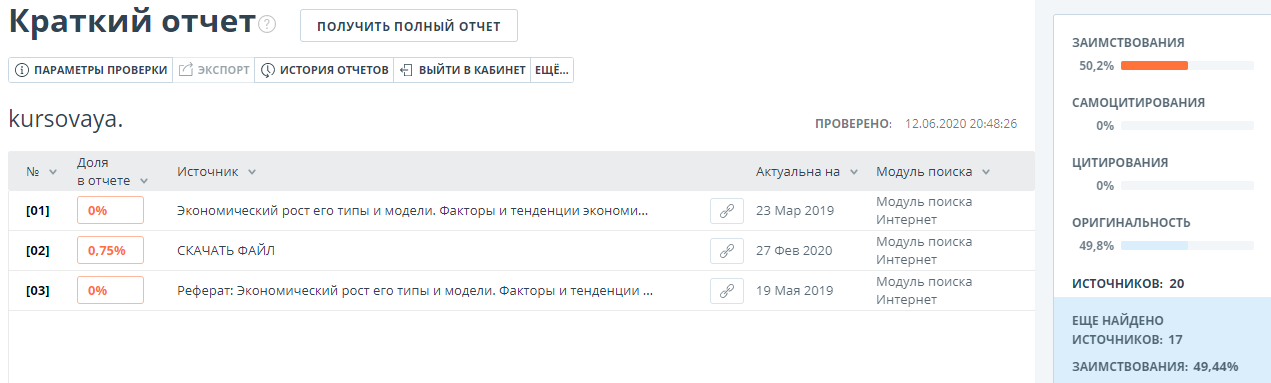 Введение ……………………………………………………………………..31 Теоретические аспекты экономического роста ………………………….5   1.1 Понятие, сущность и источники экономического роста …………….5   1.2 Типы и факторы экономического роста ……………………………...7   1.3 Модели экономического роста ...……………………………………..152 Экономический рост в России: проблемы,                                       тенденции и перспективы ………………………………………………...19   2.1 Особенности экономического роста в России                                                      на современном этапе ……………………………………………………….19   2.2 Современные проблемы экономического роста в России …………..   2.3 Перспективы экономического роста в России ………………………2124Заключение ………………………………………………………………......29Список использованных источников ……………………………………....31